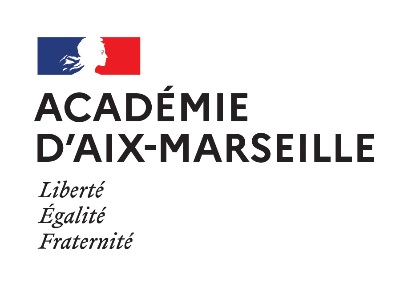 		Division des personnels enseignantsdu second degré public
d’éducation et des psychologuesAnnexe 1TABLEAUX D’AVANCEMENT À LA CLASSE EXCEPTIONNELLE DES PROFESSEURS CERTIFIÉS, DES PROFESSEURS DE LYCÉE PROFESSIONNEL, DES PROFESSEURS D’ÉDUCATION PHYSIQUE ET SPORTIVE, ET DES CONSEILLERS PRINCIPAUX D’ÉDUCATION PROMOTION 2023                              Pour les personnels affectés dans un établissement d’enseignement supérieur, un service académique ou détachés dans l’enseignement privé UNIQUEMENTFICHE D’ÉVALUATION PAR L’AUTORITÉ HIÉRARCHIQUENOM :___________________________________Prénom :_________________________Discipline :_______________________________________________________________Établissement :____________________________________________________________Échelon :_________________________________________________________________	 					 AVISAPPRÉCIATION LITTÉRALE ____________________________________________________________________________________________________________________________________________________________________________________________________________________________________________________________________________________________________________________________________________________________________________________________________________________________________________________________________________________________________________________________________________________________________________________________________________________________________________________________________________________________________________________________________________________________________________________________________________________________________________________________________________________________________________________________________________________________________________________________________________Fait à            		                                    	      Signature de l’autorité hiérarchiqueLe                                                                                                 A retourner  par mail (au format word)  dûment daté et signé par envoi groupé au rectorat / DIPE – bureau des actes collectifs –   ce.dipe@ac-aix-marseille.fr au plus tard le 31 mai 2023.